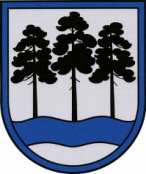 OGRES  NOVADA  PAŠVALDĪBAReģ.Nr.90000024455, Brīvības iela 33, Ogre, Ogres nov., LV-5001tālrunis 65071160, fakss 65071161, e-pasts: ogredome@ogresnovads.lv, www.ogresnovads.lv PAŠVALDĪBAS DOMES SĒDES  PROTOKOLA  IZRAKSTS36.§Par atbalstu biedrībai “Ogres novada attīstības fonds “O divi”” un zemes vienības daļas nodošanu bezatlīdzības lietošanā 2019.gada 8.martā Ogres novada pašvaldībā (turpmāk – Pašvaldība) saņemts biedrības “Ogres novada attīstības fonds “O divi”” (reģ. Nr. 40008232646, turpmāk – Biedrība) iesniegums (reģistrēts Pašvaldībā ar Nr.2-4.1/1454) par Biedrības ieceri piedalīties biedrība “Publisko un privāto partnerattiecību biedrība “Zied zeme”” (reģ.Nr.40008092249, juridiskā adrese: Raiņa iela 11a, Lielvārde, Lielvārdes nov., LV-5070) īstenojamās rīcības Nr.2.2. “Atbalsts sabiedrisko aktivitāšu dažādošanai vietējiem iedzīvotājiem” ietvaros izsludinātajā projektu konkursā (maksimālā attiecināmo izmaksu summa sastāda EUR 10 000, atbalsta intensitāte – 90 % no projekta attiecināmo izmaksu summas). Biedrības iesniedzamā projekta (turpmāk – Projekts) mērķis ir izveidot Madlienas vidusskolas teritorijā uz Pašvaldībai piederošā nekustamā īpašuma ar nosaukumu “Sise”, Madlienas pag., Ogres nov., sastāvā ietilpstošās zemes vienības (kadastra apzīmējums 74680010195), turpmāk – Zemes vienība, bērnu aktīvās atpūtas laukumu ar sportisko aktivitāšu infrastruktūru dažādām vecuma grupām. Projekta īstenošanas ietvaros paredzēts uzstādīt bērnu rotaļu un sporta laukuma iekārtas EUR 8 766,45 (ieskaitot PVN) vērtībā, atpūtas soliņus un atkritumu urnas EUR 1 730,30 (ieskaitot PVN) vērtībā (saskaņā ar Biedrības Cenu aptaujas komisijas 2019.gada 1.marta sēdes protokolu Nr.1). Biedrība lūdz Pašvaldību Projekta apstiprināšanas gadījumā sniegt atbalstu:piešķirt bezatlīdzības lietošanā Zemes vienības daļu 550 m2 platībā uz 7 gadiem saskaņā ar Biedrības iesniegumam pievienoto skici,nodrošināt Projekta līdzfinansējumu 10 % apmērā no attiecināmo izmaksu summas EUR 1 000 apmērā, segt neattiecināmās izmaksas EUR 496,75 apmērā,segt izdevumus saistībā ar būvniecības dokumentācijas sagatavošanu.Saskaņā ar Valsts ieņēmumu dienesta 2015.gada 20.marta lēmumu Nr.8.5-9/L-13044 “Par sabiedriskā labuma organizācijas statusa piešķiršanu biedrībai “Ogres novada attīstības fonds “O divi”” Biedrībai piešķirts sabiedriskā labuma organizācijas statuss.Madlienas vidusskolas apkārtnē nav labiekārtotu bērnu aktīvas atpūtas laukumu ar sportisko aktivitāšu infrastruktūru, tādējādi Biedrības paredzētais objekts ir nepieciešams publiskās ārtelpas labiekārtošanai, Projekta mērķis ir pamatots.   Zemes vienība 15,4 ha platībā pieder Pašvaldībai un īpašuma tiesības nostiprinātas  Madlienas pagasta zemesgrāmatas nodalījumā Nr. 100000443447. Saskaņā ar pamatlīdzekļu uzskaites kartiņu Nr.5022 Zemes vienības atlikusī vērtība ir EUR 6 489,75. Proporcionāli zemes vienības kopējai platībai Projekta īstenošanai nepieciešamās teritorijas vērtība irEUR 23,17. Publiskas personas finanšu līdzekļu un mantas izšķērdēšanas novēršanas likuma (turpmāk – Likums) 5.panta pirmā daļa un otrās daļas 41.punkts nosaka, ka publiskas personas mantu aizliegts nodot privātpersonai vai kapitālsabiedrībai bezatlīdzības lietošanā, izņemot gadījumus, kad pašvaldība savu mantu nodod lietošanā sabiedriskā labuma organizācijai.Likuma 5.panta pirmā daļa un otrās daļas 41.punkts nosaka, ka publiskas personas mantu aizliegts nodot privātpersonai vai kapitālsabiedrībai bezatlīdzības lietošanā, izņemot gadījumus, kad pašvaldība savu mantu nodod lietošanā sabiedriskā labuma organizācijai.Likuma 5.panta trešā daļa nosaka, ja publiskas personas mantu nodod bezatlīdzības lietošanā par to tiek pieņemts  lēmums, bet likuma 5.panta ceturtā un piektā daļa nosaka, ka lēmumu par pašvaldības mantas nodošanu bezatlīdzības lietošanā sabiedriskā labuma organizācijai pieņem pašvaldības dome. Publiskās personas mantu bezatlīdzības lietošanā sabiedriskā labuma organizācijai nodod uz laiku, kamēr attiecīgajai biedrībai ir sabiedriskās organizācijas statuss, bet ne ilgāk par 10 gadiem. Pašvaldības atbalsts Projekta īstenošanai atbilst likuma “Par pašvaldībām” 15.panta pirmās daļas 6.punktā noteiktajai pašvaldības autonomajai funkcijai – veicināt iedzīvotāju veselīgu dzīvesveidu un sportu, kā arī sekmēs Ogres novada ilgtspējīgas attīstības stratēģijā 2013.-2037.gadam noteiktās ilgtermiņa prioritātes “Konkurētspējīga izglītība un sports” sasniegšanu. Tādējādi Pašvaldības atbalsta sniegšana Projekta realizācijai ir atzīstama par lietderīgu. Pamatojoties uz likuma “Par pašvaldībām” 15.panta pirmās daļas 6.punktu, 21.panta pirmās daļas ievaddaļu, 21.panta pirmās daļas 27.punktu, Publiskas personas finanšu līdzekļu un mantas izšķērdēšanas novēršanas likuma 5.panta otrās daļas 4.1 punktu, trešo, piekto un sesto daļu,balsojot: PAR – 13 balsis (E.Helmanis, G.Sīviņš, S. Kirhnere, M.Siliņš, Dz.Žindiga, Dz.Mozule, D.Širovs, A.Mangulis, J.Laptevs, M.Leja, J.Iklāvs, J.Latišs, E.Bartkevičs), PRET – nav, ATTURAS – nav,Ogres novada pašvaldības dome NOLEMJ:Atbalstīt biedrības “Ogres novada attīstības fonds “O divi”” (reģ. Nr. 40008232646) iecerēto bērnu aktīvās atpūtas laukuma ar sportisko aktivitāšu infrastruktūru izveides projektu, projekta apstiprināšanas gadījumā piešķirot līdzfinansējumu līdz EUR 1 496,75 (viens tūkstotis četri simti deviņdesmit seši euro un septiņdesmit pieci euro centi) no Ogres novada pašvaldības 2019.gada budžeta līdzekļiem, pamatojoties uz Lauku atbalsta dienesta apstiprināto projekta izmaksu tāmi, kā arī sedzot būvniecības dokumentācijas sagatavošanas izdevumus, atbilstoši izdevumus pamatojošajiem dokumentiem.Biedrības “Ogres novada attīstības fonds “O divi”” projekta apstiprināšanas gadījumā nodot bezatlīdzības lietošanā Ogres novada pašvaldībai piederošā nekustamā īpašumā ar nosaukumu “Sise”, Madliena, Madlienas pag., Ogres nov., sastāvā ietilpstošās zemes vienības (kadastra apzīmējums 74680010195) daļu ~550 m2 platībā (saskaņā ar skici pielikumā), ar uzskaites vērtību EUR 23,17. Noteikt, ka 2.punktā minētā zemes vienības daļa tiek nodota bezatlīdzības lietošanā sabiedriskā labuma organizācijai – biedrībai “Ogres novada attīstības fonds “O divi”” publiski pieejama bērnu aktīvās atpūtas laukuma izveidei un uzturēšanai no 2019.gada 1.jūlija līdz 2026.gada 1.jūlijam.Noteikt, ka pēc līguma par bezatlīdzības lietošanu termiņa beigšanām biedrības “Ogres novada attīstības fonds “O divi”” projekta īstenošanas rezultātā izveidotie objekti nonāk Ogres novada pašvaldības īpašumā. Noteikt, ka līgums par bezatlīdzības lietošanu tiek izbeigts un 2.punktā minētā zemes vienības daļa nododama atpakaļ, ja:5.1. tā tiek izmantota pretēji tās nodošanas bezatlīdzības lietošanā mērķim vai tiek pārkāpti noslēgtā līguma noteikumi; 5.2. biedrībai “Ogres novada attīstības fonds “O divi”” tiek anulēts sabiedriskā labuma organizācijas statuss;5.3. tā ir nepieciešama Ogres novada pašvaldībai savu funkciju nodrošināšanai.Uzdot biedrībai “Ogres novada attīstības fonds “O divi”” projekta apstiprināšanas gadījumā iesniegt Ogres novada pašvaldībā Lauku atbalsta dienesta lēmumu par projekta apstiprināšanu. Uzdot Ogres novada pašvaldības centrālās administrācijas “Ogres novada pašvaldība” Budžeta nodaļai biedrības “Ogres novada attīstības fonds “O divi”” projekta apstiprināšanas gadījumā organizēt līdzfinansējuma piešķiršanu no pašvaldības 2019.gada budžeta nevalstisko organizāciju projektu atbalstam paredzētajiem līdzekļiem.Uzdot Madlienas pagasta pārvaldes vadītājam O.Atslēdziņam projekta apstiprināšanas gadījumā noslēgt līgumu par 2.punktā minētās zemes vienības daļas nodošanu bezatlīdzības lietošanā. Uzdot Ogres novada pašvaldības centrālās administrācijas “Ogres novada pašvaldība” Kancelejai informēt biedrību “Ogres novada attīstības fonds “O divi”” par pieņemto lēmumu 1 mēneša laikā no lēmuma stāšanās spēkā. Kontroli par lēmuma izpildi uzdot izpilddirektora vietniecei Danai Bārbalei.(Sēdes vadītāja,domes priekšsēdētāja E.Helmaņa paraksts)Ogrē, Brīvības ielā 33Nr.42019.gada 21.martā